Individual Information Collection Request Under GSA’s Generic Clearance: Improving Customer Experience - Implementation of Section 280 of OMB Circular A-11  OMB Control No. 3090-0321SCREENSHOTS: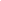 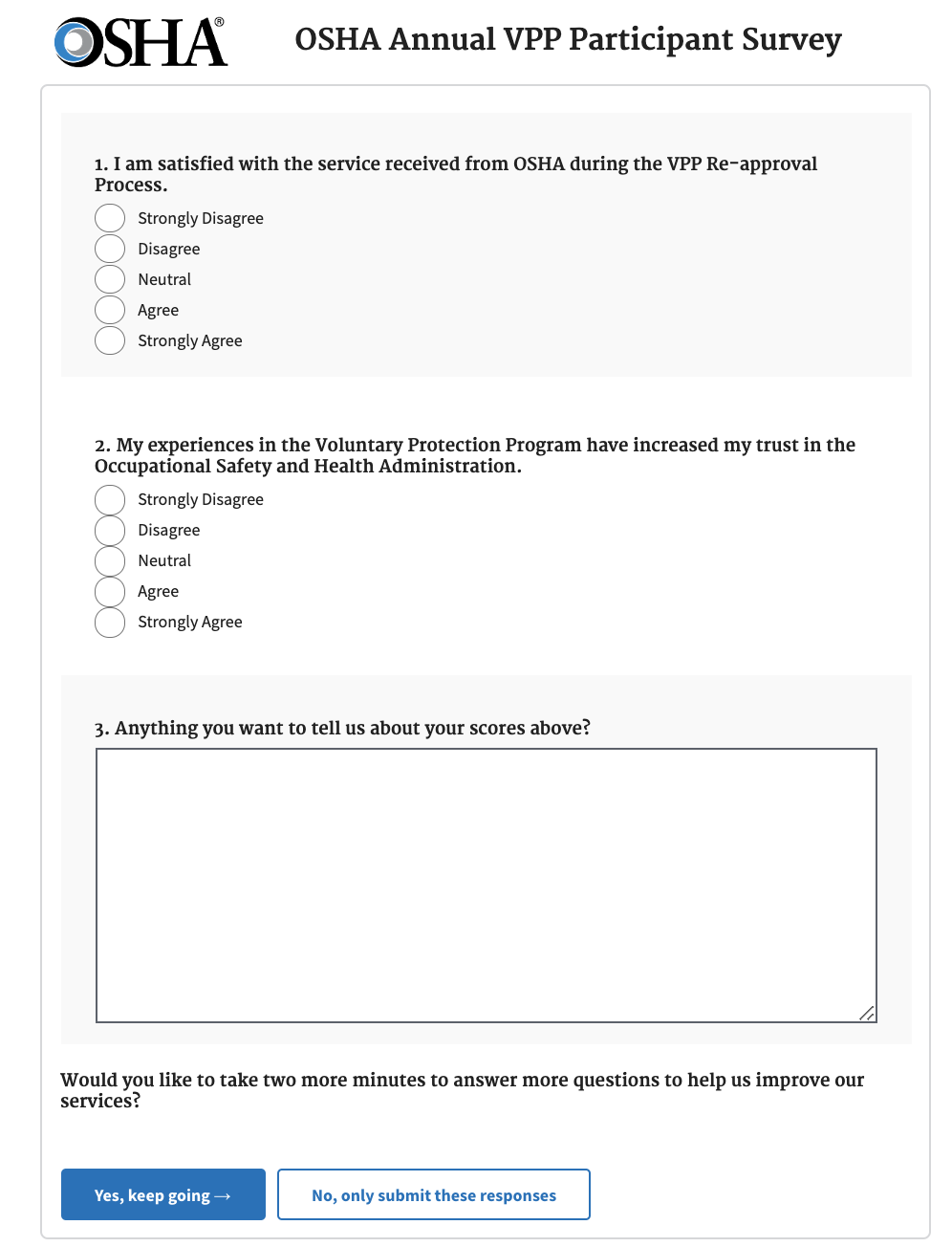 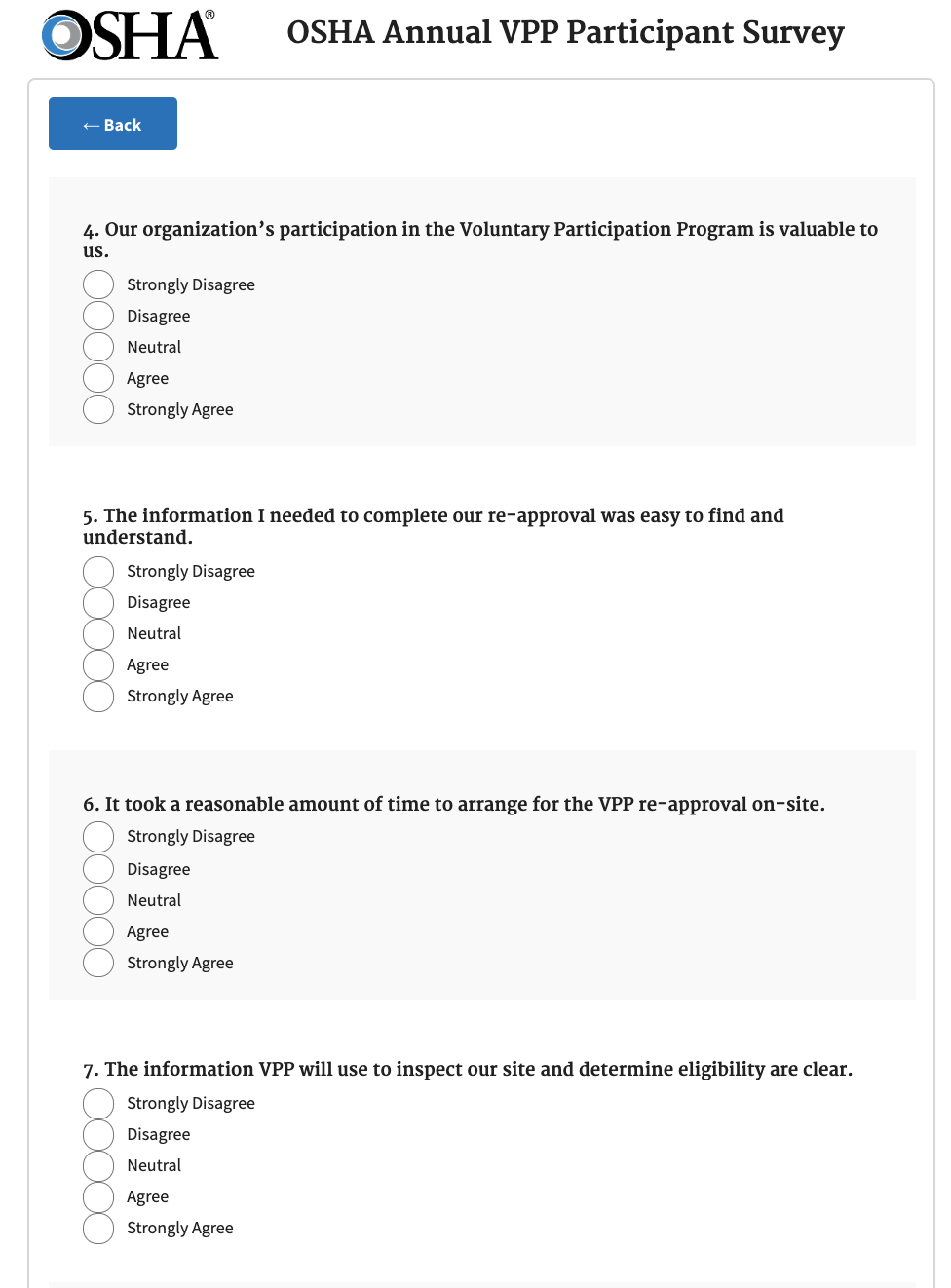 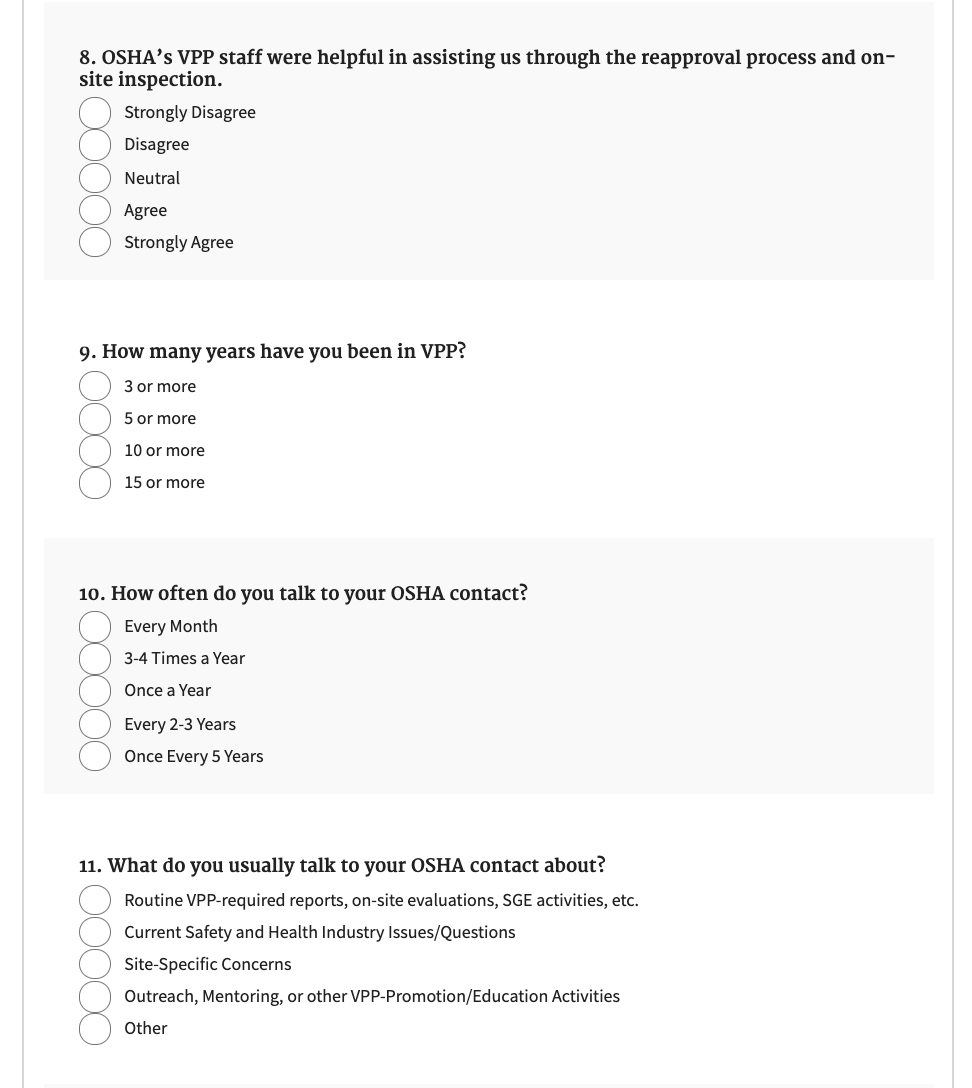 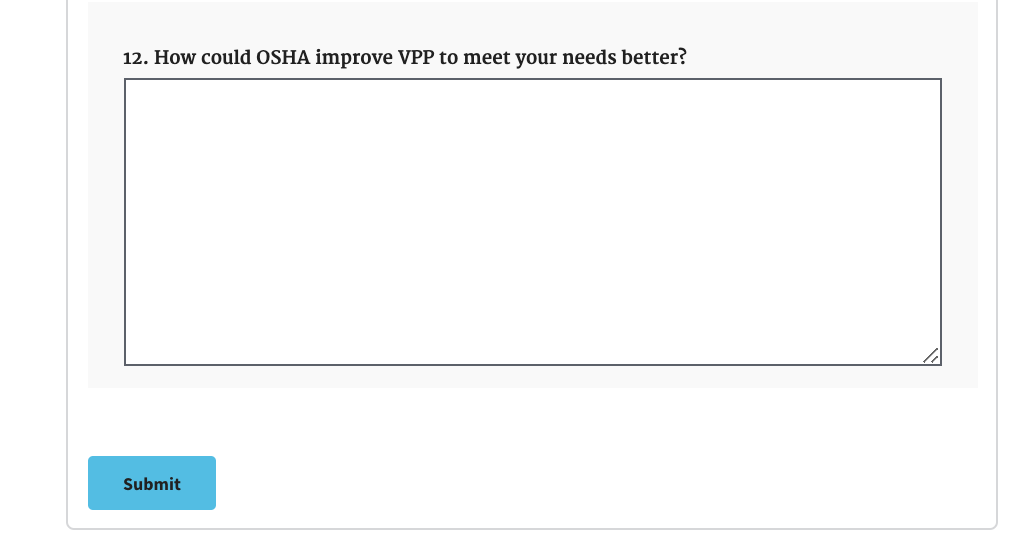 ADMINISTRATION DETAILS:The following will be displayed on this Touchpoints survey:OMB Control No. 0690-0030, Expiration Date: XX/XX/XXXX